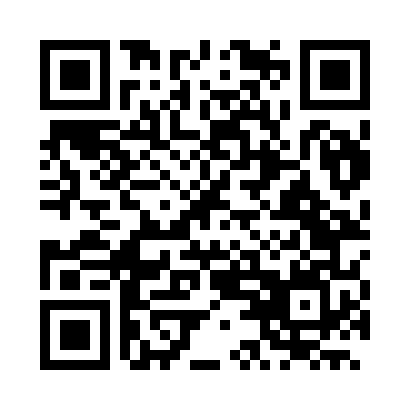 Prayer times for Aimores, BrazilWed 1 May 2024 - Fri 31 May 2024High Latitude Method: NonePrayer Calculation Method: Muslim World LeagueAsar Calculation Method: ShafiPrayer times provided by https://www.salahtimes.comDateDayFajrSunriseDhuhrAsrMaghribIsha1Wed4:456:0011:412:575:226:332Thu4:456:0011:412:575:226:333Fri4:456:0011:412:575:216:324Sat4:466:0111:412:565:216:325Sun4:466:0111:412:565:206:316Mon4:466:0111:412:555:206:317Tue4:466:0211:412:555:196:308Wed4:476:0211:412:555:196:309Thu4:476:0311:412:555:186:3010Fri4:476:0311:412:545:186:2911Sat4:486:0311:412:545:186:2912Sun4:486:0411:412:545:176:2913Mon4:486:0411:412:535:176:2914Tue4:486:0411:412:535:166:2815Wed4:496:0511:412:535:166:2816Thu4:496:0511:412:535:166:2817Fri4:496:0611:412:525:166:2818Sat4:496:0611:412:525:156:2719Sun4:506:0611:412:525:156:2720Mon4:506:0711:412:525:156:2721Tue4:506:0711:412:525:146:2722Wed4:516:0811:412:525:146:2723Thu4:516:0811:412:515:146:2724Fri4:516:0811:412:515:146:2625Sat4:526:0911:412:515:146:2626Sun4:526:0911:412:515:136:2627Mon4:526:0911:412:515:136:2628Tue4:526:1011:422:515:136:2629Wed4:536:1011:422:515:136:2630Thu4:536:1111:422:515:136:2631Fri4:536:1111:422:515:136:26